Joliet CEE Community Meeting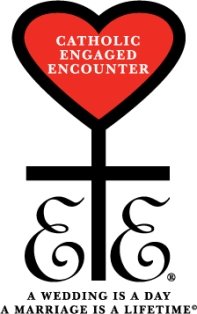 Saturday, October 6, 2012Opening PrayerUnit UpdateFinancial UpdateNew Weekend CostBannersWeekend SuppliesWeekend SetupRecruitment 2014 Convention	Coordinators	Hotel	SpeakersItems for the good of the wholePrayer RequestsClosing PrayerUpcoming Dates	December 8 – Christmas Party at Gilberts